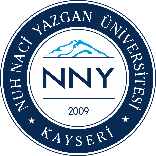 NNYSAĞLIK BİLİMLERİ FAKÜLTESİİŞ AKIŞ ŞEMALARINNYSAĞLIK BİLİMLERİ FAKÜLTESİİŞ AKIŞ ŞEMALARINNYSAĞLIK BİLİMLERİ FAKÜLTESİİŞ AKIŞ ŞEMALARINNYSAĞLIK BİLİMLERİ FAKÜLTESİİŞ AKIŞ ŞEMALARINNYSAĞLIK BİLİMLERİ FAKÜLTESİİŞ AKIŞ ŞEMALARIYAZ OKULUYAZ OKULU		HAYIR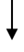 		HAYIR	HAYIR		HAYIR		HAYIR		HAYIR	HAYIR		HAYIR